УТВЕРЖДЕНАПриказом Генерального директораСРО АСК «МСК» (№ 02-1/21С  от 12 марта  2021 года)Инструкция по работе в Личном кабинете члена СРОСервис Личный кабинет члена СРО планируется запускать поэтапно.ПЕРВЫЙ ЭТАПРегистрация Личного кабинета члена СРОДля начала работы Члену СРО необходимо зарегистрироваться в личном кабинете на сайте. Для этого необходимо:Заполнить заявление (Приложение №1) о подключении к личному кабинету, направить его на официальную почту СРО. В нем указать уполномоченное лицо и email для работы с личным кабинетом;На указанный в заявлении электронный адрес придет письмо со ссылкой генерации пароля для входа в личный кабинет;Задать пароль, сотрудникам СРО он будет не известен. В случае утери пароля возможно воспользоваться функцией восстановления пароля;Для входа в личный кабинет воспользоваться ИНН компании и личным паролем.В случае изменения сведений необходимо уведомить Ассоциацию по форме Приложения №2.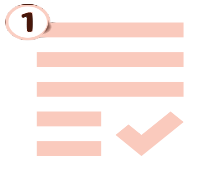 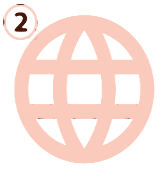 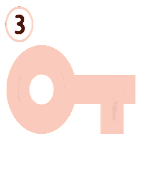 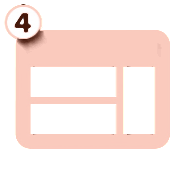 Заполнение  заявления       Получение ссылки на вход     Установление пароля     Вход  в кабинетСтруктура личного кабинетаВерхнее горизонтальное меню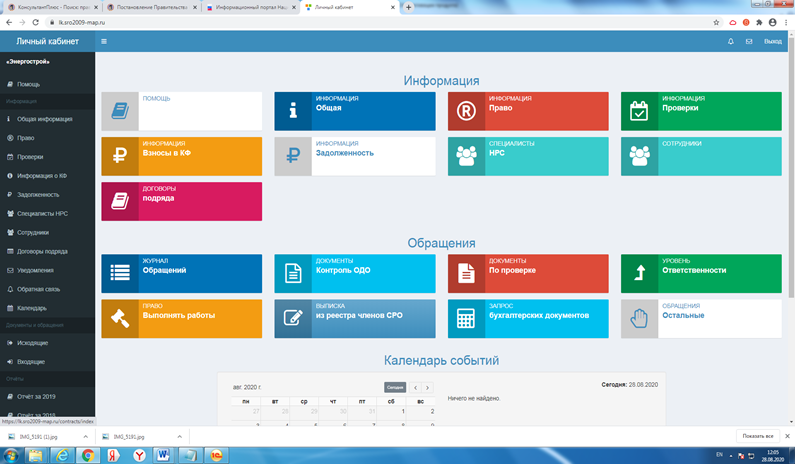 Кнопка возврата на главную страницу;Кнопка, скрывающая левое вертикальное меню до размера значков;Кнопка создания запроса;Кнопка уведомлений при получении входящего сообщения;Кнопка выхода из личного кабинета.Левое вертикальное менюЛевое вертикальное меню необходимо для быстрого доступа к важной информации, оно состоит из блоков:Общей информации;Входящих и исходящих писем. (При получении письма в личный кабинет, отображается индикация на уведомлениях и вкладке «Входящие»)Главная страницаПоле главной страницы разделено на четыре блокаПервый блок информации, он дублирует левое вертикальное меню;Блок обращений члена СРО. Здесь вы можете направлять и получать пакеты документов по различным направлениям:-Выписка из реестра, Бухгалтерские документы, Остальные документы, - Контроль ОДО, Проверки, Уровень ответственности, Наличие права (при реализации второго этапа работы Личного кабинета). Доступен журнал документов, где записаны все Ваши обращения;Календарь событий;Отчеты (доступно при реализации второго этапа).Запрос на выписку из реестра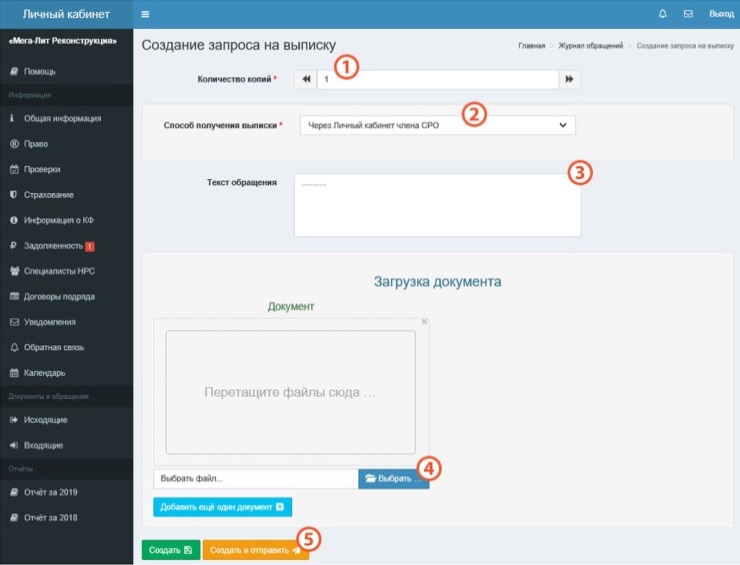 Нажмите на кнопку «Выписка из реестра члена СРО»Выберите необходимое количество копий;Укажите способ получения
(Это может быть электронный документ, направленный в личный кабинет. Либо его физический вариант, который сможете забрать в офисе)Наберите текст обращения в произвольной форме;Загрузите необходимый (-ые) документ (-ы);Подпишите электронной подписью;Нажмите кнопку «Создать и отправить».Запрос бухгалтерских документов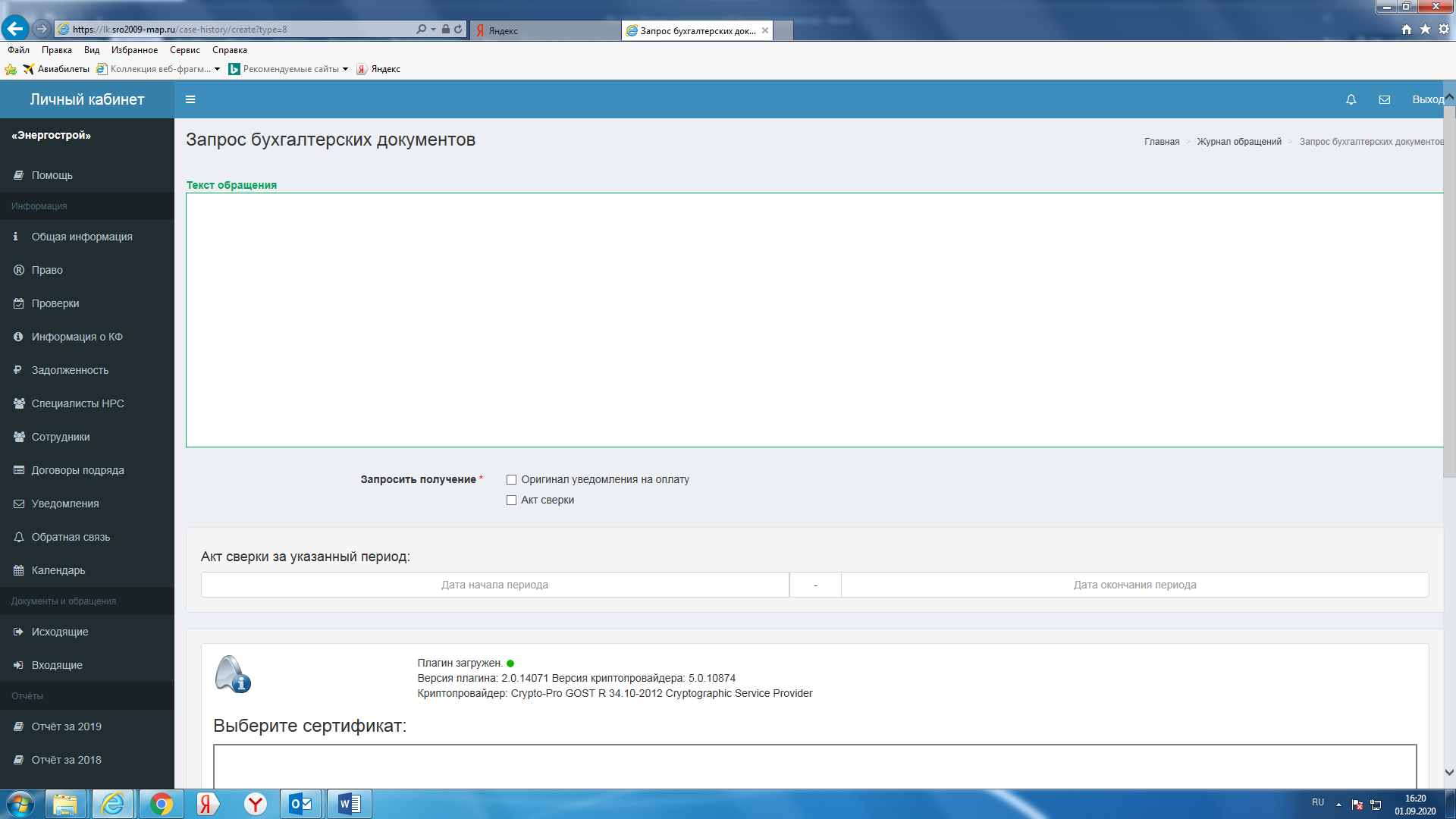 Нажмите на кнопку «Запрос бухгалтерских документов»1.Наберите текст обращения в свободной форме;2. Выберете вид документа;3. Выберете период за который необходим акт сверки (в случае если нужен акт сверки);4. Загрузите необходимый (-ые) документ (-ы);5. Подпишите электронной подписью;5. Нажмите кнопку «Создать и отправить».Остальные обращения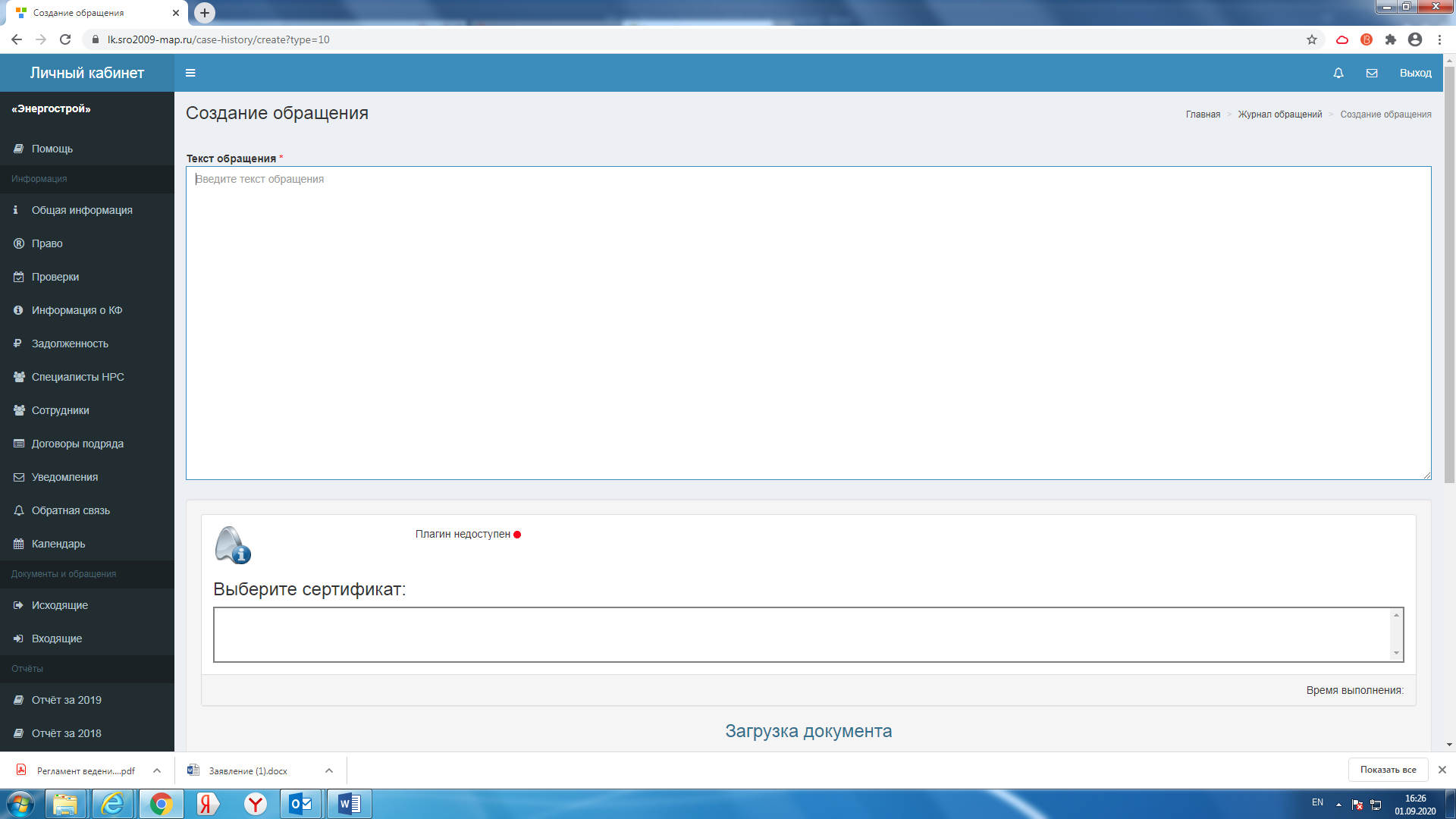 Нажмите на кнопку «Остальные обращения»1.Наберите текст обращения в свободной форме;2. Загрузите необходимый (-ые) документ (-ы);3. Подпишите электронной подписью;4. Нажмите кнопку «Создать и отправить».Вкладка входящих документов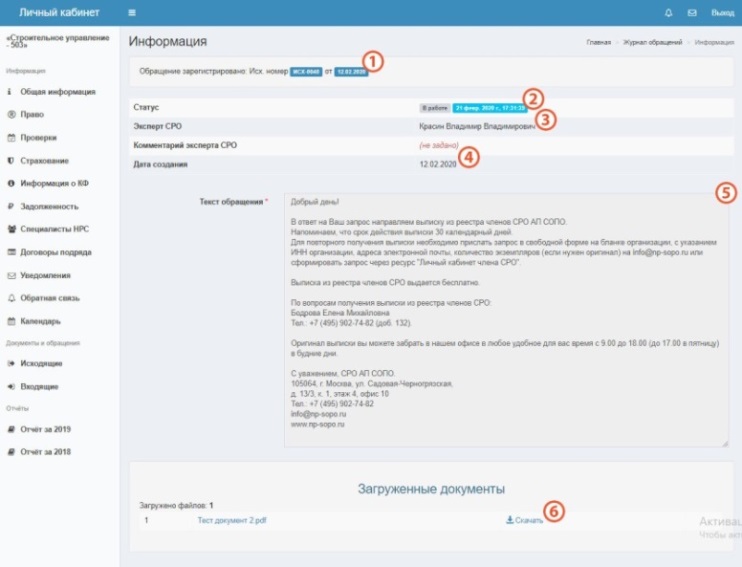 При получении документа в личный кабинет, появиться значок нового входящего уведомления в верхнем и левом меню во вкладке входящих документовВсе входящие и исходящие письма находятся в левом вертикальном менюВ самом письме можете увидеть:Регистрационный номер письма;Его статус;Эксперта СРО, направившего его;Дата создания письма;Сам текст обращения;Прикрепленный к нему файл.Использование Личного кабинета не лишает члена СРО возможности подавать обращения и документы в СРО на бумажном носителе.В случае некорректной работы Личного кабинета сделайте скриншот экрана с ошибкой, добавьте описание проблемы и пришлите на нашу почту info@sro2009.ru.Инструкция будет дополняться по мере реализации второго этапа внедрения Личного кабинета члена СРО.